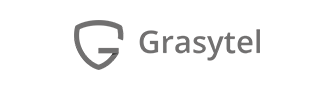 SOLICITUD DE LIMITACIÓNDATOS DEL RESPONSABLE DEL FICHERONombre del fichero: GRASYTELResponsable del fichero: GRANELEC TELECOMUNICACIÓN Y SISTEMAS S.L.U.C.I.F.: B19576255Direcciones a las que dirigir su solicitud de acceso:- Servicio de protección al consumidor- C/ César Augusto, 11, 2ºC, 18210, Peligros, Granada- info@grasytel.esDATOS DEL SOLICITANTE:D/Dª.______________________________________, mayor de edad, con domicilio en Calle________________________________________________, nº __, piso__, letra__, CP_______, localidad________________, provincia______________, con DNI nº __________, del que se acompaña fotocopia, y correo electrónico _________________________, por medio del presente escrito manifiesta su deseo de ejercer su derecho de LIMITACIÓN de conformidad con el artículo 18 del Reglamento (UE) 2016/679 del Parlamento Europeo y del Consejo de 27 de abril de 2016, relativo a la protección de las personas físicas en lo que respecta el tratamiento de datos personales y a la libre circulación de estos datos y por el que se deroga la Directiva 95/46/CE (Reglamento general de protección de datos), respecto del uso de sus datos o respecto del de los de la siguiente entidad, cuyo documento acreditativo de la representación adjunta:Denominación social _________________________________________, con domicilio social en calle ____________________________________________, nº__, piso__, letra__, CP_______, localidad________________, provincia______________, con CIF nº __________,SOLICITO, Que se proceda a acordar la limitación del tratamiento de los datos personales sobre los cuales se ejercita el derecho, y que se me notifique de forma escrita el resultado de la limitación practicada. Que en caso de que se acuerde dentro del plazo de un (1) mes hábil que no procede acceder a practicar total o parcialmente el derecho propuesto, se me comunique motivadamente a fin de, en su caso, solicitar la tutela de la Agencia Española de Protección de Datos, al amparo del artículo 18 del RGPD.En__________________, a _____de ____________de 20__Firmado: